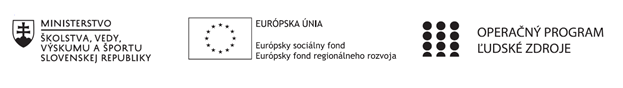 Správa o činnosti pedagogického klubu Prioritná osVzdelávanieŠpecifický cieľ1.1.1 Zvýšiť inkluzívnosť a rovnaký prístup ku kvalitnému vzdelávaniu a zlepšiť výsledky a kompetencie detí a žiakovPrijímateľSúkromná základná škola, Dneperská 1, KošiceNázov projektuNielen doučovanie ale „daco vecej“Kód projektu  ITMS2014+312011R043Názov pedagogického klubu Pedagogický klub učiteľov prírodovedných predmetovDátum stretnutia  pedagogického klubu10.11.2020Miesto stretnutia  pedagogického klubuUčebňa informatikyMeno koordinátora pedagogického klubuMgr. Jana SabolováOdkaz na webové sídlo zverejnenej správywww.dneperska.sk/szsprojekt2019Manažérske zhrnutie:Anotácia:Cieľom zasadnutia klubu  je: oboznámiť členov klubu s postupom prípravy na tematické aktivity učebnej činnosti.Kľúčové slová: projekt, klub učiteľov prírodovedných predmetov, postup prípravy učebnej činnosti,  vedomosti a zručnosti a ich využitie v bežných životných situáciách Hlavné body, témy stretnutia, zhrnutie priebehu stretnutia: Program stretnutiaÚvodPostup prípravy na tematické aktivity učebnej činnostiSpôsobilosť vedomosti a zručnosti primerane a zmysluplne využiť v bežných životných situáciáchDiskusiaZáverK bodu 1:Zasadnutie klubu sa uskutočnilo 10.11.2020  v učebni informatiky SZŠ  Dneperská1  Košice. V úvode  stretnutia Mgr. Jana Sabolová privítala  prítomné členky  klubu prírodovedných predmetov.              K bodu 2:Členky  klubu boli oboznámené   s programom zasadnutia.  Prítomné členky klubu učiteľov prírodovedných predmetov  pokračovali v analýze  postupov  organizácie  prípravy na tematické aktivity učebnej činnosti.  Svoju pozornosť venovali  spôsobilosti  žiakov  primerane  a zmysluplne využiť získané   vedomosti a zručnosti  v bežných životných situáciách.              K bodu 3:Členky   klubu  diskutovali najmä o skúsenostiach s uvedenou spôsobilosťou žiakov vo výchovnovzdelávacom procese aj v mimoškolskej krúžkovej činnosti prírodovedných predmetov, ktorá odráža skutočnosť, že žiaci si osvojili potrebné  kľúčové kompetencie.    K bodu 4:              V závere stretnutia prítomné prijali závery - uznesenie klubu a   Mgr. Jana Sabolová             poďakovala  prítomným za účasť a výmenu skúseností.  Závery a odporúčania:Uznesenie:Členky   pedagogického klubu učiteľov prírodovedných predmetov: vzali na vedomie:informácie o príprave na tematické aktivity učebnej činnosti a spôsobilosti získané  vedomosti a zručnosti primerane a zmysluplne využiť v bežných životných situáciách,  závery diskusie  o príprave na tematické aktivity učebnej činnosti o spôsobilosti  žiakov vedomosti a zručnosti  primerane a zmysluplne využiť v bežných životných situáciách.Vypracoval (meno, priezvisko)Mgr. Jana SabolováDátum10.11.2020PodpisSchválil (meno, priezvisko)RNDr. Miriam Melišová-ČugováDátum30.11.2020Podpis